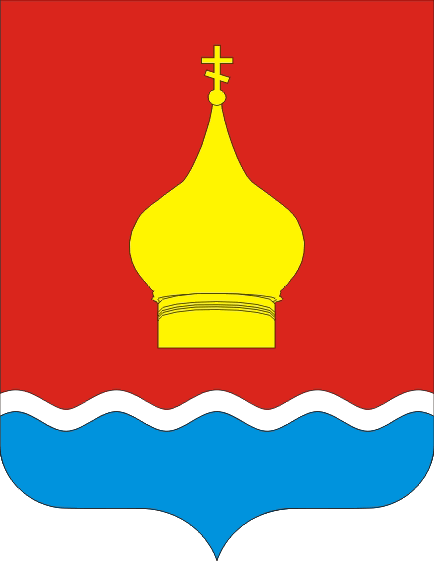 РОССИЙСКАЯ ФЕДЕРАЦИЯРОСТОВСКАЯ ОБЛАСТЬ  НЕКЛИНОВСКИЙ РАЙОНСОБРАНИЕ ДЕПУТАТОВ ВАРЕНОВСКОГО СЕЛЬСКОГО ПОСЕЛЕНИЯРЕШЕНИЕ«О внесении изменений в решение Собрания депутатов Вареновского сельского поселения от 28.04.2011 года № 210 «О дополнительных гарантиях предоставляемых муниципальным служащим муниципального образования«Вареновское сельское поселение»Принято Собранием депутатов                                                         2015года     В соответствии с Областным законом от 9 октября 2007 года № 786-ЗС «О муниципальной службе в Ростовской области», на основании Областного закона от 14 октября 2014 года № 243 «О внесении изменений в областные законы «О муниципальной службе в Ростовской области» и «О гарантиях осуществления полномочий депутата представительного органа муниципального образования, члена выборного органа местного самоуправления, выборного должностного лица местного самоуправления в Ростовской области», Собрание депутатов Вареновского сельского поселенияРЕШИЛО:Внести в решение Собрания депутатов Вареновского сельскогопоселения от 28.04.2011 года № 210 «О дополнительных гарантиях, предоставляемых муниципальным служащим муниципального образования «Вареновское сельское поселение» следующие изменения: приложение 1 к решению изложить в следующей редакции: «ПОЛОЖЕНИЕо выплате ежегодной компенсации на лечение муниципальным служащим муниципального образования «Вареновское сельское поселение»     1. Муниципальным служащим муниципального образования «Вареновское сельское поселение» за счет средств бюджета муниципального образования выплачивается ежегодная компенсация на лечение в размере четырех должностных окладов. Компенсация на лечение выплачивается муниципальному служащему один раз в квартал равными частями от средств, предусмотренных в бюджетной смете соответствующего органа на выплату муниципальному служащему ежегодной компенсации на лечение в расчете на год.      2. Ежегодная компенсация на лечение в первом, втором, третьем кварталах выплачивается в срок до 25 числа месяца, следующего за учетным периодом, в четвертом квартале – не позднее 25 декабря учетного периода. Решение о выплате ежегодной компенсации на лечение оформляется правовым актом Администрации Вареновского сельского поселения до 10-го числа месяца, следующего за учетным периодом, за четвертый квартал до 10 декабря.      3. Размер компенсации на лечение определяется исходя из размера должностного оклада по замещаемой должности муниципальной службы на день окончания соответствующего квартала, в четвертом квартале – на 1 декабря учетного периода.      4. Пропорционально отработанному времени выплата ежегодной компенсации на лечение производится в следующих случаях:      1) вновь принятым муниципальным служащим на муниципальную службу;      2) в связи с истечением срока действия трудового договора (контракта);      3) при расторжении трудового договора (контракта) по инициативе муниципального служащего;      4) сотрудникам, вышедшим из отпуска по уходу за ребенком.      5. В состав фактически отработанного времени, за которое выплачивается ежегодная компенсация на лечение, включается:      1) время, когда муниципальный служащий фактически не работал, но за ним сохранялось место работы (должность) и заработная плата полностью или частично;      2) время, когда муниципальный служащий фактически не работал и получал пособие по государственному социальному страхованию (пособие по временной нетрудоспособности, пособие по беременности и родам);      3) время отпусков без сохранения заработной платы для сдачи вступительных экзаменов в высшие и средние специальные учебные заведения, а также студентам высших учебных заведений, совмещающим учебу с работой, для сдачи зачетов и экзаменов, подготовки и защиты дипломного проекта (работы) и сдачи государственных экзаменов;      4) время отпусков без сохранения заработной платы, предоставленных муниципальному служащему, и по иным уважительным причинам. Решение об этом принимается представителем нанимателя по письменному заявлению муниципального служащего.      6. В период отпуска по уходу за ребенком ежегодная компенсация на лечение не выплачивается.      7. При увольнении муниципального служащего с муниципальной службы выплата ежегодной компенсации на лечение производится пропорционально отработанным рабочим дням, прошедшим с начала квартала до дня увольнения со службы. В случае увольнения с муниципальной службы по основаниям, предусмотренным пунктами 2-4- статьи 19 Федерального закона от 2 марта 2007 года № 25-ФЗ «О муниципальной службе в Российской Федерации», статьей 71, пунктами 7-9 статьи 77, пунктами 4, 8-11 статьи 83, статьей 84 Трудового Кодекса Российской Федерации, ежегодная компенсация не выплачивается.».      2. Настоящее решение вступает в силу со дня официального опубликования и распространяется на правоотношения, возникшие с 01 января 2016 года. 3. Решение Собрания депутатов Вареновского сельского поселения от21.01.2015 № 114 «О внесении изменений в решение Собрания депутатовВареновского сельского поселения от 28.04.2011 года № 210 «О дополнительных гарантиях предоставляемых муниципальным служащим муниципального образования «Вареновское сельское поселение» считать утратившим силу.     4. Контроль за исполнением настоящего решения возложить на Главу Вареновского сельского поселения и на постоянную комиссию по вопросам местного самоуправления, социальной политики, торговли, бытового обслуживания, жилищно-коммунальному хозяйству, транспорту, связи, благоустройству и охране общественного порядка Собрания депутатов Вареновского сельского поселения.Глава Вареновского сельского поселения                                                           С.В. Янчевскийс. Вареновка25 декабря 2015г№ 155